В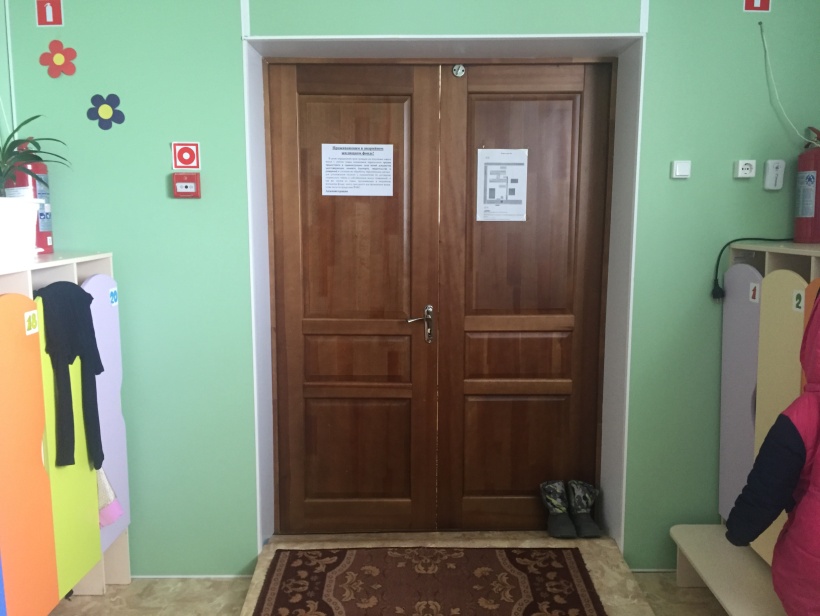 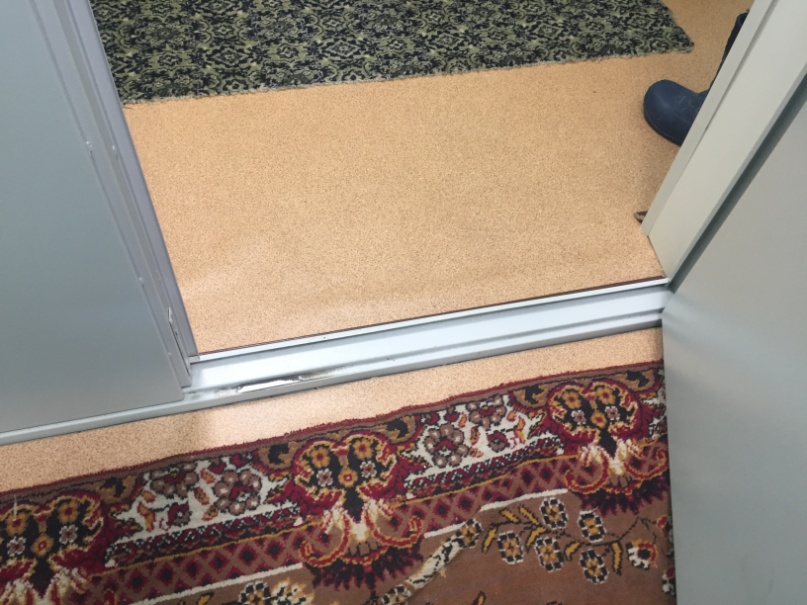 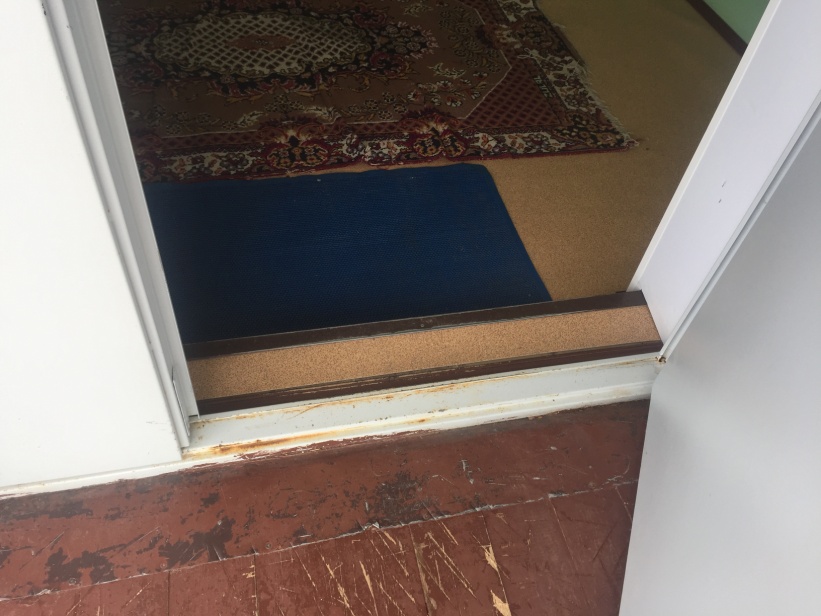 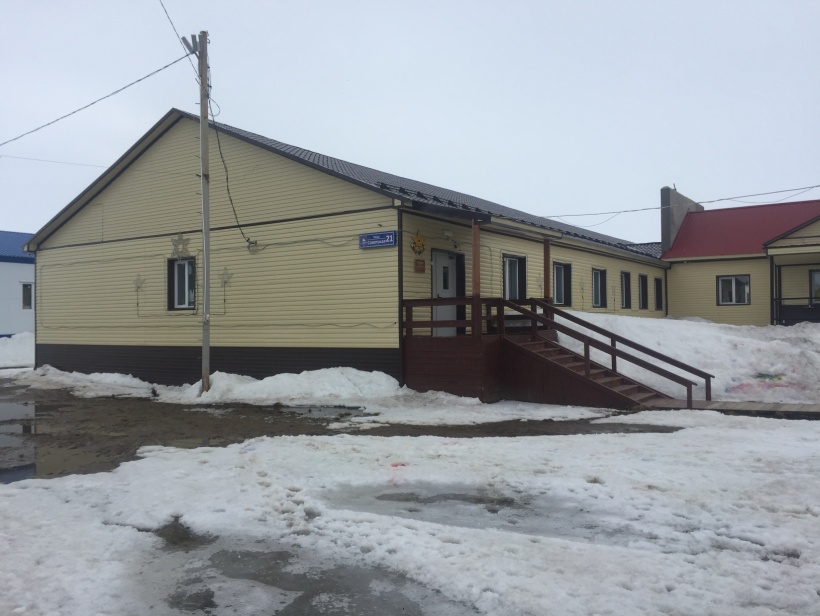 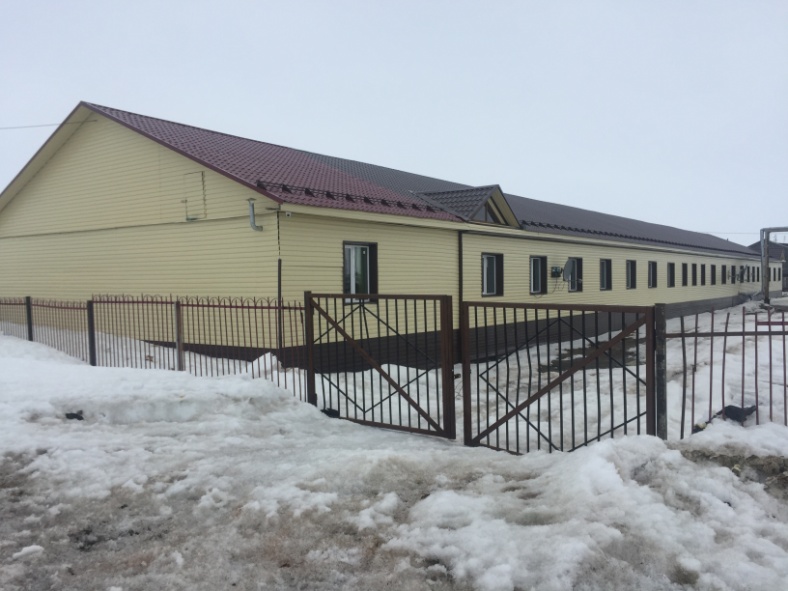 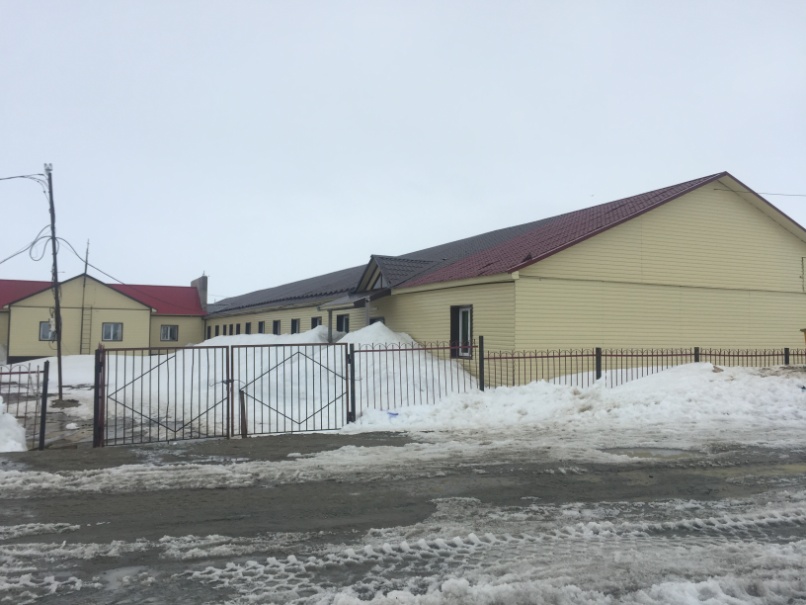 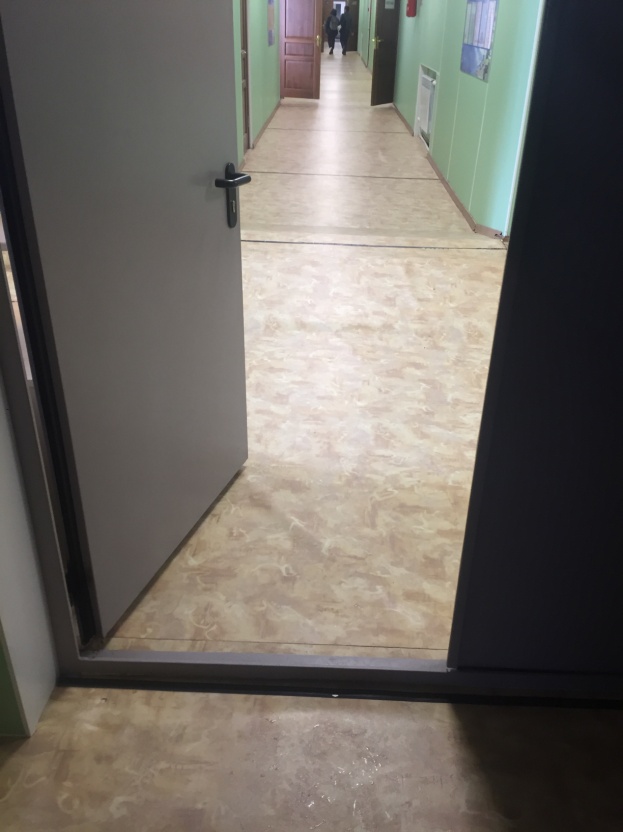 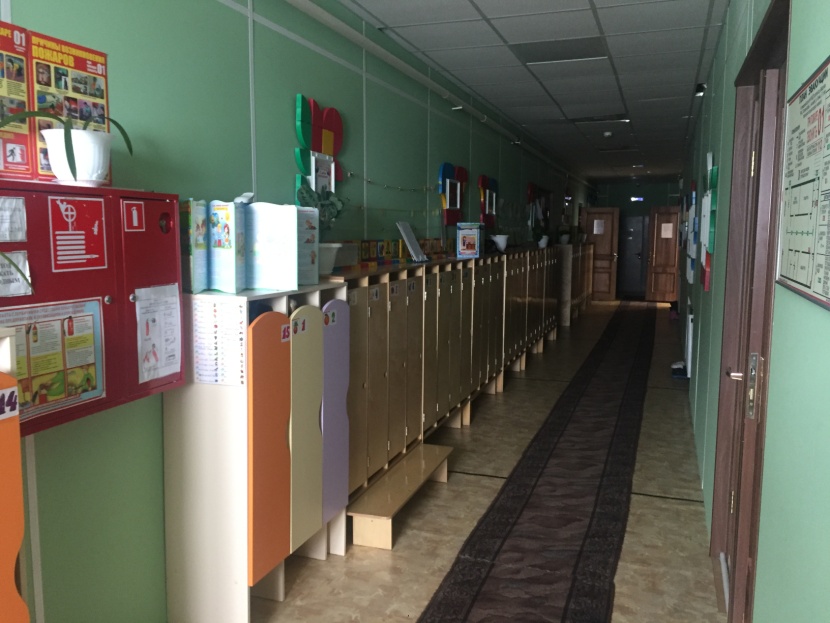 а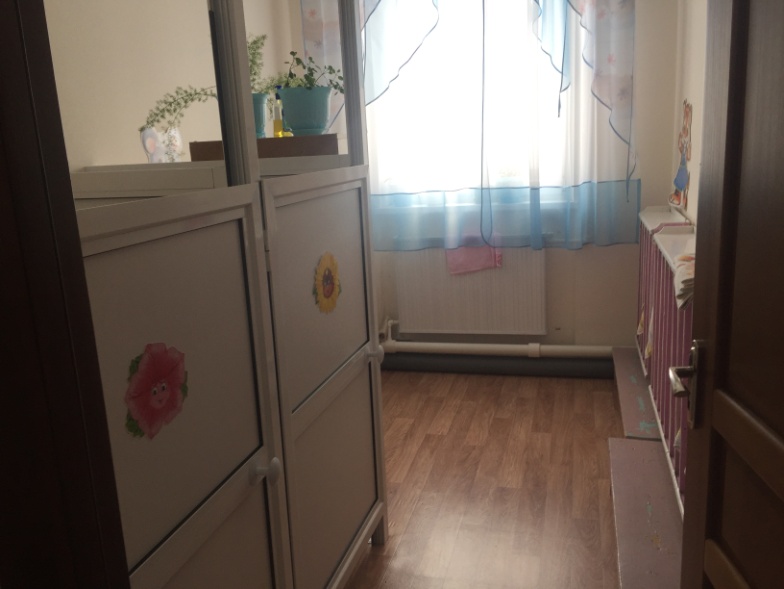 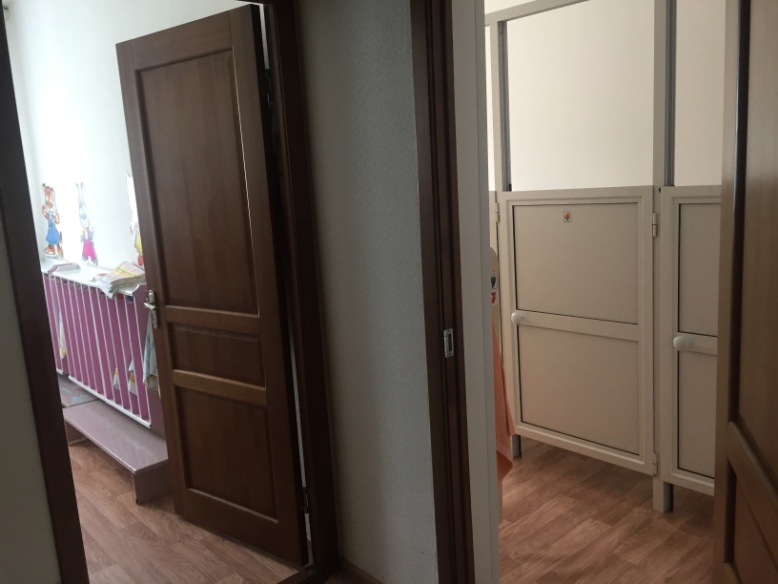 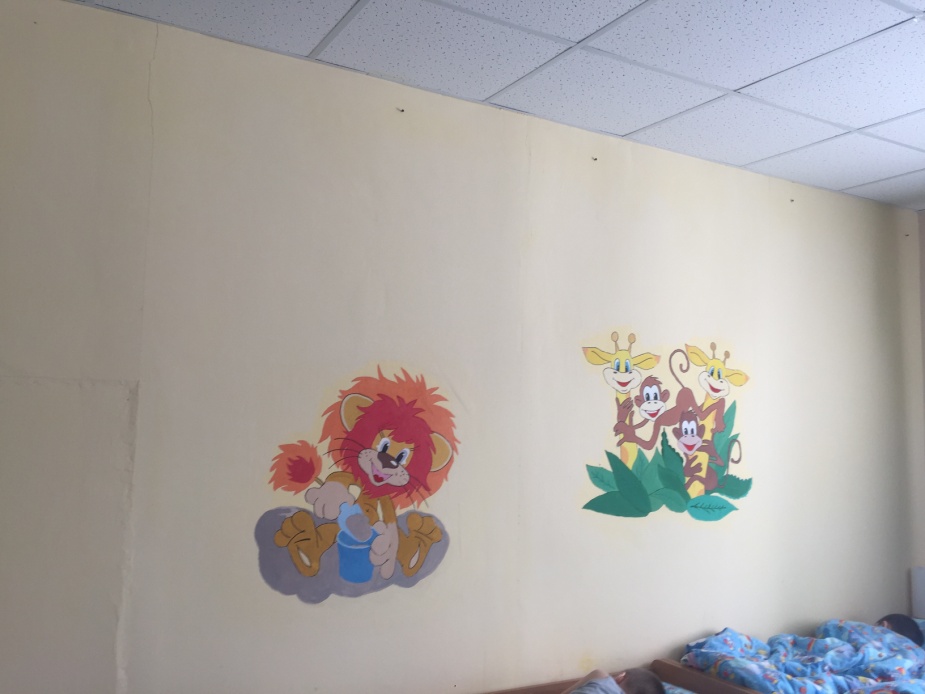 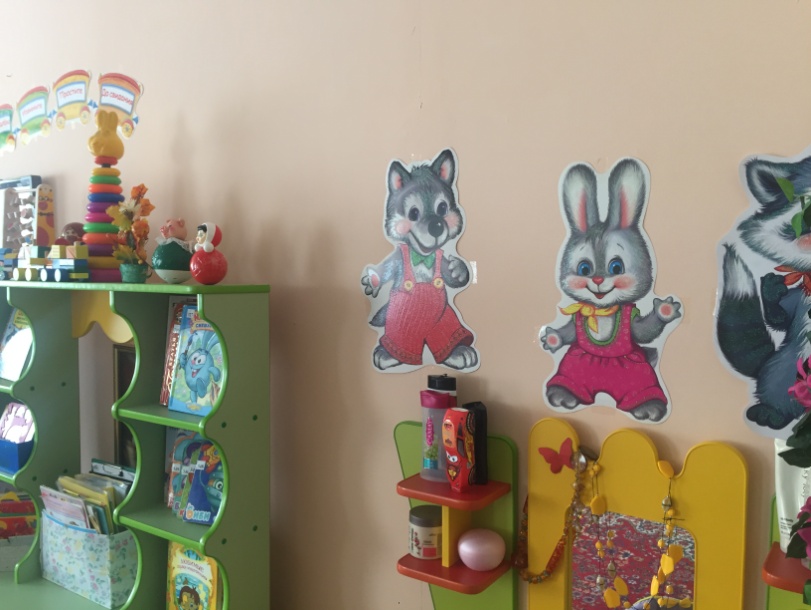 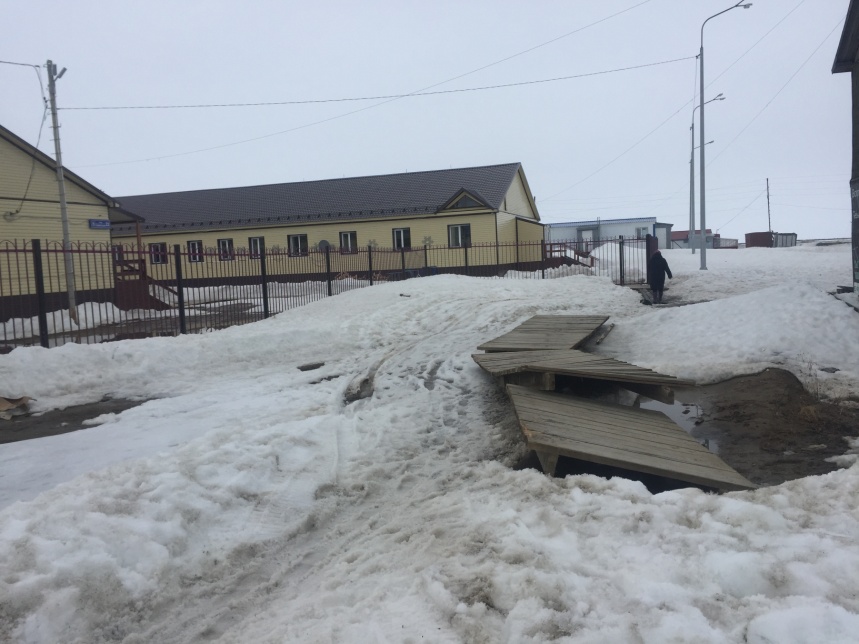 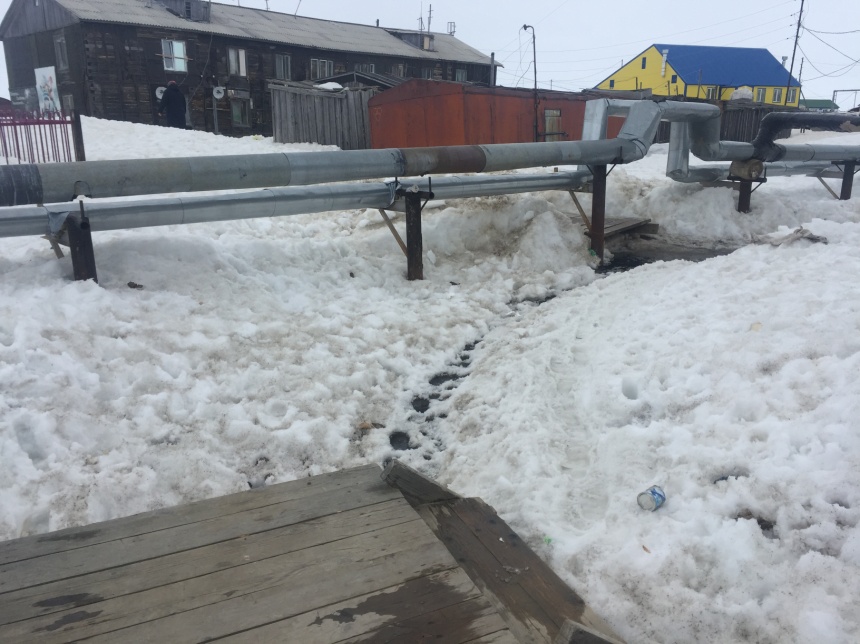 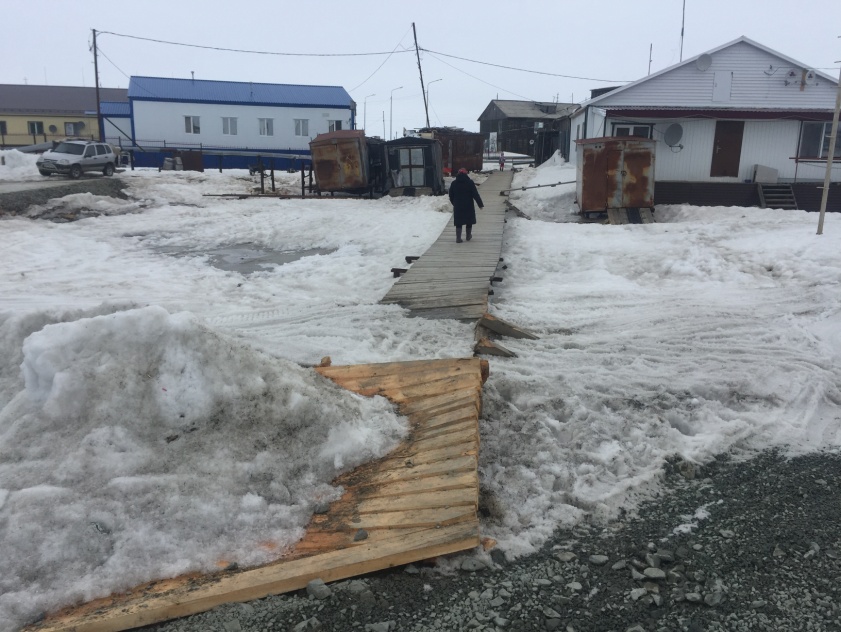 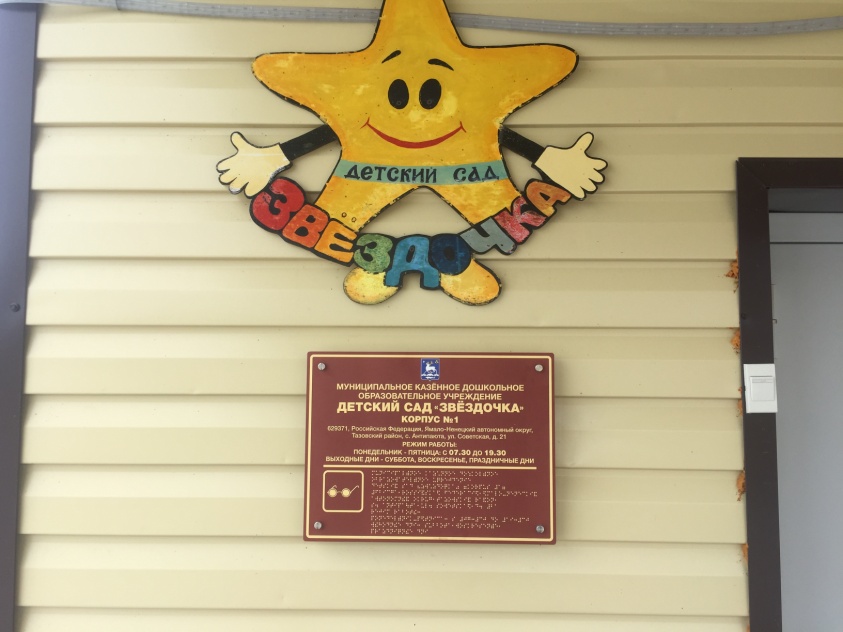 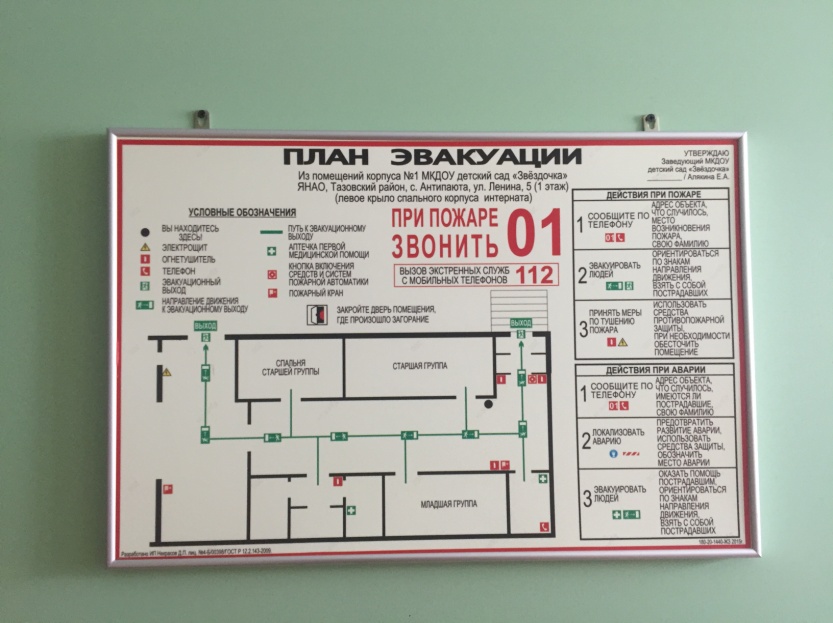 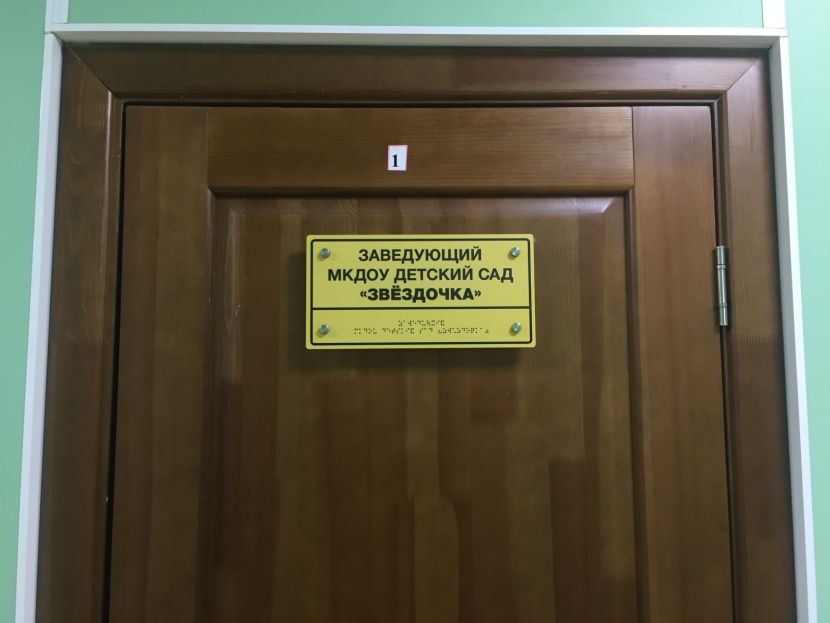 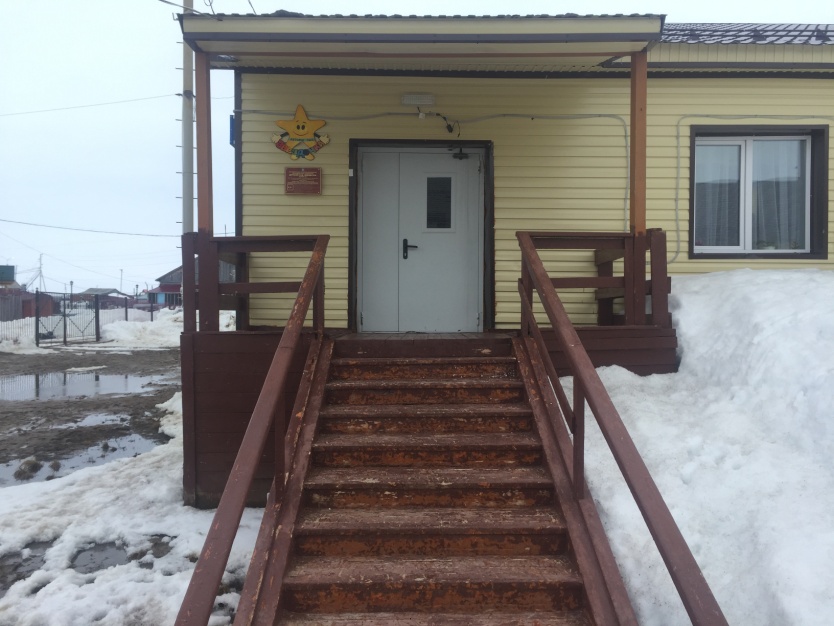 